MUNICÍPIO DE ARAPUÃ - PR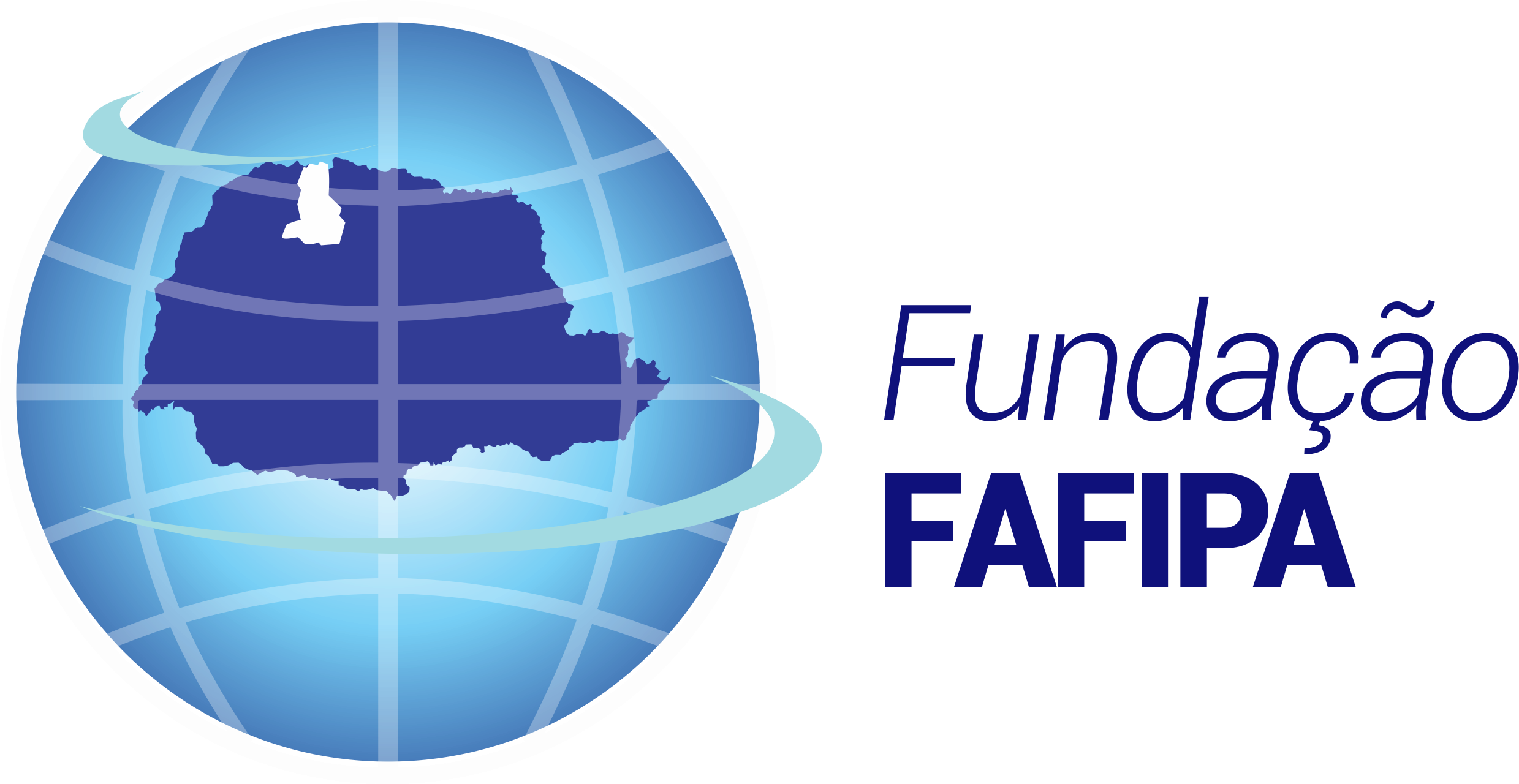 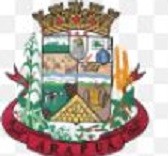 CONCURSO PÚBLICO - 001/2021 ORGANIZAÇÃO: FUNDAÇÃO FAFIPA | CNPJ 05.566.804/0001-76 | 	ANEXO ÚNICO DO EDITAL N.º 07.001/2021 - GABARITO PRELIMINAR	Página 1 de 13247 - AUXILIAR DE SERVIÇOS GERAIS3247 - AUXILIAR DE SERVIÇOS GERAIS3247 - AUXILIAR DE SERVIÇOS GERAIS3247 - AUXILIAR DE SERVIÇOS GERAIS3247 - AUXILIAR DE SERVIÇOS GERAIS3247 - AUXILIAR DE SERVIÇOS GERAIS3247 - AUXILIAR DE SERVIÇOS GERAIS3247 - AUXILIAR DE SERVIÇOS GERAIS3247 - AUXILIAR DE SERVIÇOS GERAIS3247 - AUXILIAR DE SERVIÇOS GERAIS01: A02: A03: B04: C05: C06: A07: D08: B09: D10: C11: B12: D13: A14: D15: D16: B17: B18: D19: A20: D21: B22: D23: D24: C25: D3248 - MÉDICO CLÍNICO GERAL 20H3248 - MÉDICO CLÍNICO GERAL 20H3248 - MÉDICO CLÍNICO GERAL 20H3248 - MÉDICO CLÍNICO GERAL 20H3248 - MÉDICO CLÍNICO GERAL 20H3248 - MÉDICO CLÍNICO GERAL 20H3248 - MÉDICO CLÍNICO GERAL 20H3248 - MÉDICO CLÍNICO GERAL 20H3248 - MÉDICO CLÍNICO GERAL 20H3248 - MÉDICO CLÍNICO GERAL 20H01: B02: C03: C04: A05: A06: D07: C08: D09: D10: D11: C12: A13: A14: C15: B16: C17: A18: C19: A20: A21: A22: D23: B24: A25: B3249 - MÉDICO CLÍNICO GERAL 40H3249 - MÉDICO CLÍNICO GERAL 40H3249 - MÉDICO CLÍNICO GERAL 40H3249 - MÉDICO CLÍNICO GERAL 40H3249 - MÉDICO CLÍNICO GERAL 40H3249 - MÉDICO CLÍNICO GERAL 40H3249 - MÉDICO CLÍNICO GERAL 40H3249 - MÉDICO CLÍNICO GERAL 40H3249 - MÉDICO CLÍNICO GERAL 40H3249 - MÉDICO CLÍNICO GERAL 40H01: D02: C03: D04: B05: B06: C07: C08: D09: C10: A11: A12: B13: D14: B15: B16: C17: D18: C19: A20: C21: B22: D23: D24: A25: A